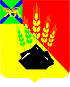 АДМИНИСТРАЦИЯ МИХАЙЛОВСКОГО МУНИЦИПАЛЬНОГО РАЙОНА ПОСТАНОВЛЕНИЕ 
______________                                 с. Михайловка                                         № _________О внесении изменений в постановление администрации Михайловского муниципального района от 13.02.2020 № 111-па«Об утверждении административного регламента администрацииМихайловского муниципального района предоставлениямуниципальной услуги «Предоставление разрешения на отклонениеот предельных параметров разрешенного строительства, реконструкции объектов капитального строительства»В соответствии с Градостроительным кодексом Российской Федерации, Федеральными законами от 27.12.2019 № 472-ФЗ «О внесении изменений в Градостроительный кодекс Российской Федерации и отдельные законодательные акты Российской Федерации», от 27.07.2010 № 210-ФЗ «Об организации предоставления государственных и муниципальных услуг» администрация Михайловского муниципального района ПОСТАНОВЛЯЕТ:1. Внести изменения в постановление администрации Михайловского муниципального района от 13.02.2020 № 111-па «Об утверждении административного регламента администрации Михайловского муниципального района муниципальной услуги «Предоставление разрешения на отклонение от предельных параметров разрешенного строительства, реконструкции объектов капитального строительства» (далее – регламент) следующего содержания.1.1. Пункт 6.3 части 6 регламента дополнить предложением следующего содержания: «выдается в форме электронного документа, подписанного электронной подписью, в случае, если это указано в заявлении о предоставлении услуги, кроме случаев выдачи результата предоставления услуги через МФЦ»;1.2. Приложение к регламенту № 2 утвердить в новой редакции (прилагается);1.3. Приложение к регламенту № 2.1 исключить;1.4. В абзаце а) пункта 9.2 части 9 регламента слова «, либо приложение № 2.1» исключить.2. Муниципальному казённому учреждению «Управление по организационно-техническому обеспечению деятельности администрации Михайловского муниципального района» (Горшков А.П.) разместить настоящее постановление на официальном сайте администрации Михайловского муниципального района.3. Контроль исполнения настоящего постановления возложить на первого заместителя главы администрации муниципального района Зубок П.А.Глава Михайловского муниципального района –Глава администрации района                                                       В.В. АрхиповПриложение № 2Форма заявления для предоставления муниципальной услуги «Предоставлениеразрешения на отклонение от предельных параметров разрешенного строительства,реконструкции объектов капитального строительства» через МФЦВ Администрацию Михайловского муниципального района           _____Заявитель:_____________________________(Ф.И.О. заявителя (если заявителем является физическое лицо); полное наименование юридического лица (если заявителем является юридическое лицо), Ф.И.О. представителя заявителя с указанием представляемого физического/юридического лица в соответствии с доверенностью (в случае обращения представителя заявителя))Реквизиты документа, удостоверяющего личность________________________________(наименование документа, серия, номер, кем выдан, когда выдан)адрес:__________________________________адрес фактического проживания (если заявителем является физическое лицо), адрес места нахождения (если заявителем является юридическое лицо)телефон заявителя:______________________ЗАЯВЛЕНИЕО ПРЕДОСТАВЛЕНИИ РАЗРЕШЕНИЯ НА ОТКЛОНЕНИЕ ОТ ПРЕДЕЛЬНЫХ ПАРАМЕТРОВ РАЗРЕШЕННОГО СТРОИТЕЛЬСТВА, РЕКОНСТРУКЦИИ ОБЪЕКТОВ КАПИТАЛЬНОГО СТРОИТЕЛЬСТВАПрошу предоставить разрешение на отклонение от предельных параметров разрешенного строительства, реконструкции объекта капитального строительства (ненужное зачеркнуть)_____________________________________________________________________________________                                (наименование объекта)на земельном участке с кадастровым номером: __________________________ по адресу ______________________________________________________________________________                              (субъект, город, район, улица, номер участка)Право на пользование землей закреплено _________________________________________                                                (наименование, реквизиты документа)Результат предоставления услуги прошу (нужное отметить):Ознакомлен, что согласно статье 40 Градостроительного кодекса Российской Федерации расходы, связанные с организацией и проведением общественных обсуждений или публичных слушаний по проекту решения о предоставлении разрешения на отклонение от предельных параметров разрешенного строительства, реконструкции объектов капитального строительства, несет физическое или юридическое лицо, заинтересованное в предоставлении такого разрешения._____________________________     _____________     _______________________       (должность)                           (подпись)              (Фамилия И.О.)М.П.                                               «___» _____________ 20___ г.выдать лично в МФЦнаправить почтовой связью по адресу:____________________________________.